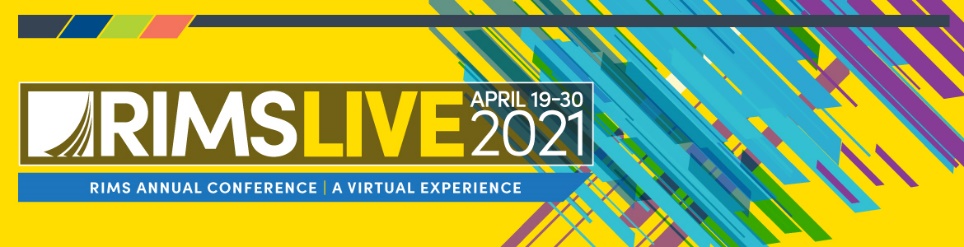 APPROVED AND TRACKING CONTINUING EDUCATION CREDITSPlease read the information below carefully.
Accreditations have certain regulatory requirements with respect to tracking and monitoring attendance. These requirements are those specified by the licensing boards. The following items are needed to be certain regulatory compliance is met and credit can be provided for the conference.You must attend approved sessions by day to receive credits.Tracking will be done from the time you log-in and log-out of each session.You will see 3 polling questions in the chat feature during the 60-minute session.REQUIREMENT: You will need to answer each polling question (this records your attendance).You MUST stay on from beginning to the end of each session. By adhering to the above rules, we will have the ability to verify your attendance.Note: It is imperative you follow the above information. Agents and Adjusters:CE is available for agents and adjusters in CA, FL, IL, NC, and TX. Sessions are approved by day for this program. Licensees must attend each day in full in order to be eligible for credit on that day. Please note that not all sessions are approved in CA and TX. Please refer to the list of sessions, to see which sessions are available for CE and which sessions are not approved in these states. If licensees attend one of the unapproved sessions, they will not be eligible for credit on that day.Attorneys:CLE is available for attorneys in CA, FL, NJ, NY, PA, and TX. Attorneys will receive credit for the sessions they attend in full or ½ hour increments
Please refer list of approved session, to see which sessions are available for CE.RIMS CRMP:
Certification holders will track their own session attendance and submit their credits/points in their recertification portal. Log into the recertification portal. Begin entering your points by activity and hours.Upload supporting documentation if you have it. When all 50 points have been entered, submit your recertification application. Complete the payment section and your application will be reviewed and approved.Accountants:Eligible for up to 24 CPE Credits. 
Please refer list of approved session, to see which sessions are available for CE.Field of Study: Management ServicesProgram Level: IntermediateDelivery Method: Group InternetAdvance Preparation: NoneCEU Institute is registered with the National Association of State Boards of Accountancy (NASBA) as a sponsor of continuing education on the National Registry of CPE Sponsors. State boards of accountancy have final authority on the acceptance of individual courses for CPE credit. Complaints regarding registered sponsors may be submitted to the National Registry of CPE Sponsors through its website:www.nasbaregistry.org   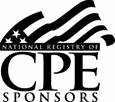 CE Questions?Please contact CEU Institute at rosters@ceuinstitute.net with any questions regarding your credit for agent, adjuster, attorney, or accountant.